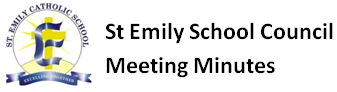 Tuesday April 10, 20186:30 PM - 8:30 PMLearning CommonsCall to order Mark welcomed council and non-council members and called the meeting to order at 6:35 PM. Opening PrayerLori led the opening prayer.Approval of AgendaThe agenda was approved as presentedMotioned by:  Taylor	Seconded by: AllApproval of February MinutesThe February minutes were approved as presentedMotioned by: Taylor	Seconded by:  MeganChair’s ReportSubcommittee report will cover all chairs reportTreasurer ReportBrynn gave a snapshot of the financials:Accomplishments this school year include: Beginning of the year carnivalChristmas café Donation to St. Andrew ParishChristmas Hamper top-up (Giant tiger GC 25 x $50)Bibles and rosaryPizza/Sub lunch programTeacher Wish listsBrynn would like to complete a year-over-year comparison analysis to see how council has been performing over the last few years. Those interested in developing the budget: Brynn, Helen, Taylor, Megan, Ingrid. PresentationMazola Lunch program provided a presentation of their services. Highlights include:All food items are homemade fresh and prepared the same dayMenus can accommodate all dietary restrictionsAbility to place an order online until 7am the day of serviceAbility to cancel an order until 9am the day of servicePrincipal Report & School  ReportStaffing690 students in the school next SeptemberFull time VP3 more portables will be added to the school yard. There is no information at this time as to where these portables will go, or which grades will go in them. Maureen McKillop-DiMillo will be moving on to St. Jerome Catholic SchoolLori Ann Hannigan will be moving to St. Leonard Catholic SchoolOur new VP will be Margie Butler from St. Philip Catholic SchoolChange for ChangeThis initiative was able to raise $2739.55 out of the goal of $3500.00. Brynn motioned to top up the difference, seconded by Taylor all members voted yes. Now that the goal has been reached, the students will get to wrap TracyField tripsKG went to the sugar bush Gr. 1 & 2 had visits from Scientists in the school Gr. 3 going to Upper CanadaGr. 4 Carleton centre for sportsGr. 5 went to parliamentGr. 6 will go to St Bridges CampWish list funds spent200 chairs10 computersScience equipmentLiteracy equipmentLearning EnvironmentsSt Emily has received $15,000 from the school board to invest in our learning environments. A committee consisting of principal, teacher, parent and student was formed to research options and submit choices to the board. New items will be delivered before August.  Lori Ann gave a Deep Learning presentation on the topic of learning environments and collaboration.As we bring in new equipment to the school, any existing equipment must be offered to schools in need or stored as per board policy. Outdoor equipmentEquipment will be purchased for outdoor play (soccer balls, basketballs, pylons, repaint game lines). The school community is encouraged to donate any sport balls to the school.Council motioned to provide $6000.00 to the school to top up the purchase of the outdoor equipment requirements. Seconded by - Committee ReportLunchVicki reported that the lunch program is running well. In an effort to reduce the errors we’ve experience in the sub delivery, Vicki will attempt to move our contract to another local subway supplier. FundraisingMegan reported that the fundraising committee has organized and is looking forward to Wendy’s nights on April 24 & 25. Tracy will organize the teacher’s signup sheet and will send it out by synervoice.CarnivalThe carnival is confirmed for June 22, 2018 from 5:30 – 8:00 PMThere was some discussion to look into more options for food sales. Currently we have decided we would offer pizza, unless there becomes another option. A subcommittee meeting will be scheduled before the next council meeting to iron out the details of the event. Janice will set up the volunteer sign up.Tracy will send a sign up to the teachers for the dunk tank. CSPA ReportCSPA also presented a Deep Learning initiative as well as a presentation on experiential learning. View Presentation SlidesParish ReportGrade 2’s are completing their first communion celebrations during April and early MayNew BusinessCapital projectA discussion is in the works to allocate funds to the completion of the original plan to build a hill in the school yard with a slide for students to use year round. This will be discussed further in the budget meeting date and time TBD.Mazzola lunch service The lunch committee will work with Mazzola to provide the program on Wednesdays starting the first week in May.  http://www.mazzola.ca/ Motioned by Ingrid, seconded by Vicki, all present members voted yes.Next meetingMay 8, 2018 at 6:30 PM in the learning commonsMeeting adjourned at 8:42 PMPresentAbsent2017-18 Council Members2017-18 Council Members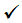 Mark McMahonChairIngrid Meza-McDonaldVice-ChairBrynn McMahonTreasurerHelen Svoboda DornerAssistant TreasurerJanice VanderwelSecretaryLori McIntosh BelangerCSPA representativeMilva CallaParish representativeMegan PettitFundraising representativeVicki RussettLunch ChairReneé CooperMember at largeFidelia AddisonMember at largeMonica JagdevMember at largeTaylor DavisMember at largeSarah EadyTeacher RepresentativeMary Stone Support Staff RepresentativeLori-Ann HanniganVice-PrincipalTracy MertzPrincipalfunds raised$73,185.12 cost to raise funds$33,640.46Accomplishments (outlined below)$18,850.56Balance$20,694.10